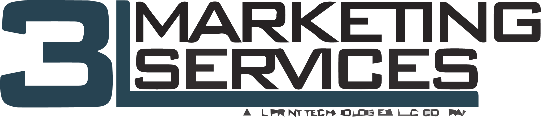           Drone Aerial Photography: Real Estate and Advertising Images:Pricing Structure:						Rate:				Per Hour:							$100-$150.00		Half-Day Session (4 Hours):				$375.00-$550.00Full-Day Session (8 Hours)				$700.00-$1,100.00Per Image Pricing: 10-15 Images	 		$100-$150.00          Construction Site Progress Video and Image Services:Pricing structure: A custom quote will be provided detailing the clients request, complexity and time to complete the shoot are all included in the pricing.          Drone Mapping Services:   Available in early 2020.  *Image Standard: Shot in D-Cinelike/No Editing-Client may request a             different color profile and Editing. (Editing at an additional cost.)